Lesson 15 Practice ProblemsSelect all the expressions that are equivalent to .Explain or show how to write  in the form , where  and  are real numbers.Without going through all the trouble of writing the left side in the form , how could you tell that this equation is false?Andre spilled something on his math notebook and some parts of the problems he was working on were erased. Here is one of the problems:What could go in the blanks?Could other numbers work, or is this the only possibility? Explain your reasoning.Find the exact solution(s) to each of these equations, or explain why there is no solution.(From Unit 3, Lesson 8.)Write each expression in the form , where  and  are real numbers. Optionally, plot  in the complex plane. Then plot and label each of your answers.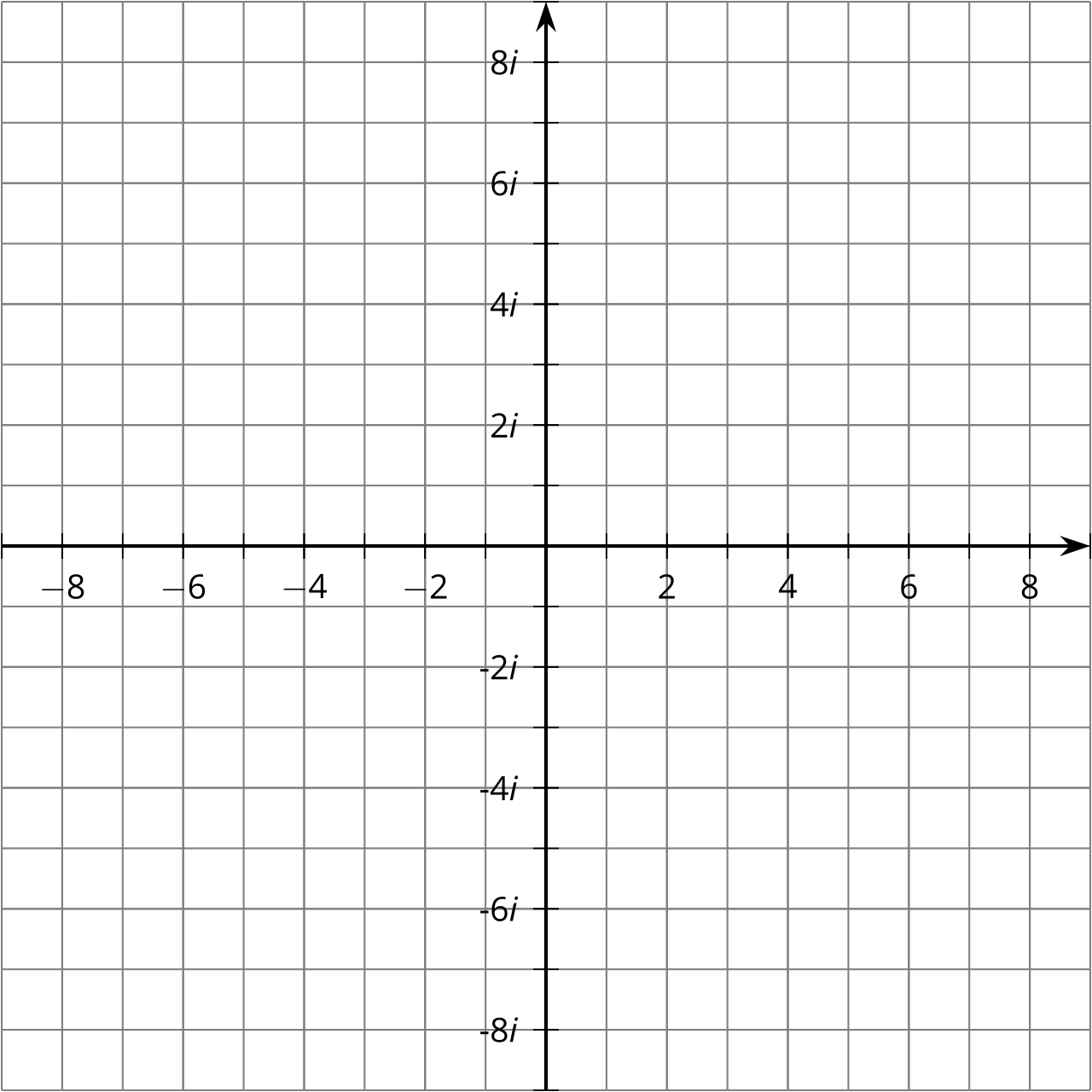 (From Unit 3, Lesson 13.)The table shows two investment account balances growing over time.Describe a pattern in how each account balance changed from one year to the next.Define the amount of money, in thousands of dollars, in accounts  and  as functions of time , where  is years since 2000, using function notation.Will account  ever have the same balance as account ? If so, when? Explain how you know.(From Unit 1, Lesson 10.)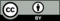 © CC BY 2019 by Illustrative Mathematics®time
(years since 2000)account 
(thousands of dollars)account 
(thousands of dollars)051015.110.1525.210.335.310.4545.410.6